REQUISITOS OBLIGATORIOS:COPIA DEL CURP ACTUALIZADO (DEL ALUMNO)COPIA DE CREDENCIAL DE ELECTOR (DE QUIEN HACE EL TRAMITE)Favor de leer detenidamente y llenar todos los datos requeridos.FECHA DE SOLICITUD:         	DATOS DEL ALUMNOSELECCIONA CON  CERTIFICADO A TRAMITAR: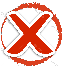 PRIMARIA                                       SECUNDARIA                                  TELESECUNDARIA  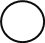 NOMBRE:TELEFONO:DATOS DEL SOLICITANTE (si eres el interesado, no es necesario llenar este apartado)PARENTESCO:  	 NOMBRE:                                                                                                                                                                            TELEFONO:DATOS DEL PLANTEL DONDE REALIZO SUS ESTUDIOSNOMBRE DE LA ESCUELA:  	CLAVE:                                                                             LOCALIDAD:  	MUNICIPIO:                                                                        PERIODO ESCOLAR:  	